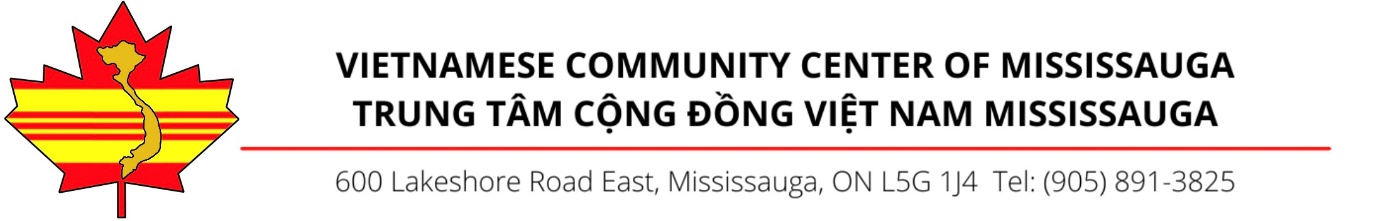 Đóng Góp Ý KiếnChúng tôi muốn biết những gì bạn nghĩ! Hãy dành chút thời gian để trả lời những câu hỏi này.Phương tiện thông tin nào bên dưới bạn đã tìm hiểu được về Trung tâm của chúng tôi: Qua báo chí                                                                                                      Qua trang mạng của Cộng đồng Việt Nam Mississauga                            Qua bạn bè hoặc gia đình                                                                              Hãy cho chúng tôi biết hững cảm nghĩ của bạn về những lĩnh vực sau đây: Bạn sẽ giới thiệu dịch vụ Trung tâm chúng tôi cho bạn bè hoặc thân nhân của các bạn hay không?Đồng ý giới thiệu                         Không đồng ý giới thiệu             Bạn muốn thành lập thêm Trung tâm Cộng đồng Việt Nam Mississauga ở thành phố nào sau đây?Brampton                                     Mississauga                                  Những đóng góp ý kiến thêm mà bạn muốn chia sẻChân thành cảm ơn sự đóng góp ý kiến của các bạn!Trung tâm cộng đồng Việt Nam MississaugaThật là hài lòngHài lòngKhông hài lòngCác lớp Tiếng Anh Dịch vụ định cưChương trình tư vấnChương trình tìm việc làmChương trình của người giàChương trình cho thanh thiếu niênChương trình sinh hoạt cuối tuầnKết quả về vấn đề  khó khăn của bạn